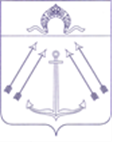 СОВЕТ  ДЕПУТАТОВ ПОСЕЛЕНИЯ  КОКОШКИНО   В ГОРОДЕ МОСКВЕ	________________________________________________________________РЕШЕНИЕ                                                 от  07 ноября  2019 года №  93/4 О внесении изменений и дополнений в решение Совета депутатов поселения Кокошкино в городе Москве от 19.09.2013 года № 3/3 «Об утвержденииРегламента Совета депутатов поселения Кокошкино»В соответствии с Законом города Москвы от 06.11.2002 года № 56 «Об организации местного самоуправления в городе Москве», руководствуясь Уставом поселения Кокошкино, Совет депутатов решил: 1. Внести в решение Совета депутатов поселения Кокошкино в городе Москве от 19.09.2013 года № 3/3 «Об утверждении Регламента Совета депутатов поселения Кокошкино» следующие изменения и дополнения:1.1. 	Пункт 1 статьи 24 Регламента изложить в следующей редакции:«1. Заседания Совета депутатов проводятся, как правило, каждый третий четверг месяца в период с 19:00 до 21:00 часов.».1.2. В приложении 1 к Регламенту Совета депутатов поселения Кокошкино:1.2.1. Абзац третий пункта 1 изложить в следующей редакции:«Бланки изготавливаются посредством использования внешнего периферийного устройства компьютера, предназначенного для вывода текстовой или графической информации (принтер), на бумаге формата «А4».»;1.2.2. Абзац третий пункта 2 изложить в следующей редакции:«Номер решения Совета депутатов состоит из порядкового номера (сквозная нумерация) решения Совета депутатов отсчитывая с первого заседания нового созыва и, через знак дроби «/», порядкового номера заседания Совета депутатов.».2. Опубликовать настоящее решение в информационном бюллетене администрации поселения Кокошкино и разместить на официальном сайте органов местного самоуправления поселения Кокошкино в информационно-телекоммуникационной сети «Интернет».3. Контроль за исполнением настоящего решения возложить на заместителя председателя Совета депутатов Бабаева М.И.Глава поселения Кокошкино                                                                 Е.В. Сорокин